Superintendent’s Memo #015-21
COMMONWEALTH of VIRGINIA 
Department of Education
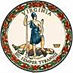 DATE:	January 22, 2021TO: 	Division SuperintendentsFROM: 	James F. Lane, Ed.D., Superintendent of Public InstructionSUBJECT: 	Request for Proposals for 21st Century Community Learning Centers Competitive Grant ProgramThe Virginia Department of Education is pleased to announce the availability of 21st Century Community Learning Centers (CCLC) grant funds to be awarded to school divisions and eligible organizations to support the implementation of community learning centers that will assist student learning and development. Funding for this program is provided through the Elementary and Secondary Education Act of 1965 (ESEA), as amended.The Department will fund projects that provide significantly expanded learning opportunities for children and youth and that will assist students in meeting or exceeding state and local standards in core academic subjects. Applicants eligible to submit a proposal for this competition are school divisions, nonprofit agencies, city or county government agencies, faith-based organizations, institutions of higher education, and for-profit corporations.Priority points will be given to those applicants that:Jointly submit applications between at least one local school division and at least one public or private community organization;Propose to serve students in schools that either are a comprehensive support and improvement school, targeted support and improvement schools, additional targeted support and improvement school, and/or not fully accredited;Propose to serve students in middle or high schools; and/orPropose to serve schools with a free and reduced price lunch eligibility of 75 percent or greater.Applicants must consult extensively with parents, community organizations, businesses, arts and cultural organizations, and other youth development agencies to develop 21st CCLC proposals.Technical assistance webinars are scheduled as outlined below.21st CCLC RFP Webinar #1Link: 21st CCLC RFP Webinar 1Date: Tuesday, February 23, 2021Time: 9:00 a.m.Meeting ID: 897 8368 4120Passcode: 35255521st CCLC RFP Webinar #2 (This is a repeat)Link: 21st CCLC RFP Webinar 2Date: Wednesday, February 24, 2021Time: 2:00 p.m.Meeting ID: 898 3446 7929Passcode: 975786Applications for 21st CCLC competitive grant funds must be received by 4 p.m. on Friday, April 9, 2021. The application and Guidelines, Instructions and Assurances documents are available upon request from 21stcclc@doe.virginia.gov. The completed application and attachments must be emailed to 21stcclc@doe.virginia.gov.If you have questions or need additional information, please contact Marsha Granderson at Marsha.Granderson@doe.virginia.gov or (804) 786-1993.JFL/LS/mg